ОПИС ДИСЦИПЛІНИСТРУКТУРА КУРСУ*залучений стейкхолдер для спільного проведення аудиторного заняттяРозподіл балів, присвоюваних студентам при вивченні дисципліни «Соціальна економіка та людський розвиток»Шкала оцінювання: національна та ECTSПОЛІТИКИ КУРСУВИМОГИ ВИКЛАДАЧА:Студенти повинні: активно працювати на практичних заняттях (брати участь в обговоренні дискусійних питань та кейсів, повною мірою долучатися до активних форм навчання, використовувати різноманітні джерела з альтернативними поглядами на ті чи інші питання задля формування продуктивної дискусії). Пропущені практичні заняття відпрацьовуються.Студентам рекомендується: брати участь у наукових конференціях, конкурсах наукових праць, роботі наукового гуртка кафедри, написанні наукових статей і рефератів. Також рекомендується мати на заняттях гаджети з доступом до мережі Інтернет. Викладач бере до уваги інші навчальні та наукові здобутки студента, що підтверджені документально (грамоти, дипломи, сертифікати тощо). Студентам дозволяється використовувати мобільні телефони під час аудиторних занять тільки у навчальних цілях (наприклад, для виконання розрахункових завдань, перегляду статистичних даних). Дозволяється користуватися ноутбуками і планшетами для ведення конспектів лекцій та відстеження потрібної інформації. Рекомендована літератураБазоваУказ Президента України Про рішення Ради національної безпеки і оборони України від 14 травня 2021 року "Про Стратегію людського розвитку"/ https://zakon.rada.gov.ua/laws/show/225/2021#n11Атаманюк Р.Ф., Атаманюк Е.А. Соціальна економіка: навчальний посібник. – Львів: Новий Світ-2000, 2020. – 203с.Соціальна економіка : конспект лекцій для студентів денної та заочної форм навчання за спеціальністю 051 «Економіка» / уклад. Л. С. Ларка. – [електронне видання]. – Харків : НТУ «ХПІ», 2017. – 56 с.Г. В. Герасименко Людський розвиток // Енциклопедія Сучасної України: електронна версія [веб-сайт] / гол. редкол.: І.М. Дзюба, А.І. Жуковський, М.Г. Железняк та ін.; НАН України, НТШ. Київ: Інститут енциклопедичних досліджень НАН України, 2017. URL: https://esu.com.ua/search_articles.php?id=59918Коваленко О.М., Мазник Л.В. Соціальна економіка: Конспект лекцій для студентів напряму 6.030505 «Управління персоналом та економіка праці» галузі знань 0305 «Економіка і підприємництво» денної форми навчання. – К.:НУХТ, 2013. – 170 с. Соціальна економіка : навч. посіб. / Кол. авт. О.О. Бєляєв, М.І. Диба, В.І. Кириленко та ін. К. : КНЕУ, 2005. 196 с.  Круш П.В. Національна економіка: регіональний та муніципальний рівень : підручник. К. : Центр учбової літератури, 2011. 320 с. Приятельчук О.А. Формування концепції соціальної людини в сучасних економічних моделях/Вчені записки ТНУ імені В. І. Вернадського. Серія: Економіка і управління. Том 30 (69). №4, 2019.С.100-106Почепцов Г.М. Від людини розумної до людини розслабленої. Як на наших очах відбувається трансформація людства. URL: https://dt.ua/socium/vid-lyudini-rozumnoyi-do-lyudini-rozslablenoyi-313087_.htmlПриятельчук О.А. Скандинавський регіон світового господарства. Феномен соціалізації економіки : монографія. Київ : ВАДЕКС, 2019. 416 с. 10. Прудникова О.В. Інформаційна культура і формування «людини інформаційної». Вісник Національного університету «Юридична академія України імені Ярослава Мудрого». Серія : Політологія. 2016. № 2. С. 154–165. Ткачук І. Людина в основі наукових досліджень вчених-економістів/ Ефективна економіка № 12, 2017.ДопоміжнаВолкова М.В., Шевченко В.С. Роль соціального підприємництва у забезпеченні сталого розвитку України. Соціальна економіка. 2016. Том 51. №1. с. 25-29.Косенкова Т.В. Домінанти соціально-економічного розвитку регіонів України. Соціальна економіка. 2018. Випуск 5. с. 26-36.  Сокур М.Б. Стратегічні пріоритети соціально-економічного розвитку України в умовах глобальних викликів. Соціальна економіка. 2020. Випуск 60. с. 38-46.  Корнієнко О.В. Проблеми бюджетного фінансування соціальної сфери та шляхи вирішення. Економічний простір: зб. наук. праць. 2011. Вип. 46. С.172-179.  Кочемировська О.А. Основні напрями оптимізації системи соціального захисту в Україні. К., НІСД, 2012. 54 с. Лантінова Г. С. Економічні моделі людини у проблемному полі сучасної філософії економічної освіти / Г. С. Лантінова // Вісник Харківського національного педагогічного університету імені Г. С. Сковороди. Філософія. - 2014. - Вип. 42. - С. 240-247.Балакірєва О.М. Економічна культура населення: соціологічний вимір/Роль економічної науки у суспільному розвитку: До 100-річчя НАН України : матеріали круглого столу (Київ, 22 листопада 2018 р.).– Електрон. дані. – К., 2018.  – Режим доступу : http://ief.org.ua/docs/scc/9.pdf Резнік О. Динаміка патерналістських настанов в Україні: від ціннісного підґрунтя до раціоналізації соціоекономічного статусу. Українське суспільство: моніторинг соціальних змін. Вип. 3(17). 2016. С. 331–339. Балакірєва О.М., Дмитрук Д.А. Динаміка суспільно-політичних настроїв: грудень 2017 року. Український соціум. 2017. № 4(63) С. 145–167;Балакірєва О.М., Дмитрук Д.А. Динаміка соціально-економічних оцінок і очікувань населення України наприкінці 2017 р. Український соціум. 2018. № 1(64) С. 95–111. Ручка А., Наумова М. Динаміка ціннісних пріоритетів громадян України за період 1991– 2016 рр. Українське суспільство: моніторинг соціальних змін. Вип. 3(17). 2016. С. 57–67.Возьний К. Економічна поведінка людини та її ментальні мотиви / Актуальні проблеми економіки.  №5(95), 2009.Яковенко Р. «Людина економічна» та її еволюція/ Наук.праці Кіровоградського нац. техн. університету. Економічні науки,2015,вип.27.Предко О.І. Вчення про «економічну людину»: зміна парадигм /Економiка та держава. № 6.2015. С.50-60.Бондаренко О. Сучасна «економічна людина» та цінності розвитку економічної культури: людиновимірність економічного розвитку/http://eir.zp.edu.ua/bitstream/123456789/2963/1/Bondarenko_The%20modern_economic.pdf Костюк В. С. Проблема нерівності в доступі до якісного медичного обслуговування та шляхи її вирішення/Збірник наукових праць УНУС.  №97.  Частина 2. С.177-188Костюк В. С., Безпаленко О. В., Костюк А. Я. Економічна функція сімейних домогосподарств в новій економіці / Міжнародний науковий журнал "Інтернаука". Серія: "Економічні науки". - 2021. - №4.  Костюк В.С.,Котвицька Н.М.,Фицик Л.А. Новітній досвід вимірювання якості життя для планування розвитку Збірник наукових праць Уманського національного університету садівництва. 2018. № 93. Ч. 2. С.178-188.Бурляй А.П.,Костюк  В.С., Смолій Л.В., Осіпова А.А. Сучасні теорії економічного розвитку:соціальні аспекти Збірник наукових праць Уманського національного університету садівництва. 2021. № 98. Ч. 2. С.211-221.Соціальна і гуманітарна політика Підручник. Під ред..В.П.Трощинського. Київ.НАДУ. 2016. - 792с. Сталий людський розвиток: забезпечення справедливості: Національна доповідь / кер. авт. колективу Е.М. Лібанова / Інститут демографії та соціальних досліджень ім. М.В. Птухи. – Умань : Видавничо-поліграфічний центр «Візаві», 2012. – 412 с.Махсма М. Б. Людський розвиток сільського населення України: регіональний розріз. Бізнес Інформ. 2020. №6. C. 100–108.Сокур М.Б. Стратегічні пріоритети соціально-економічного розвитку України в умовах глобальних викликів. Соціальна економіка. 2020. Випуск 60. с. 38-46Мальований М.І. Фінансові аспекти функціонування системи соціального захисту населення в Україні: Монографія / М.І. Мальований – Умань: СПД Сочінський, 2016. – 496 с. Інформаційні ресурсиНаукові ресурси:Бібліотечний інформаційно-освітній портал Віртуальна електронна бібліотека – ВВМ.  URL: http://www.velib.com/Електронні каталоги бібліотек України.  URL: http://e-catalog.name/Електронна бібліотека Lib.com.ua.  URL: http://www.lib.com.ua/Національна бібліотека імені В. І. Вернадського. URL: http://www.nbuv.gov.ua/Українська бібліотека ‒ «Джерело».  URL: http://ukrlib.com/Google Scholar  — пошукова система, яка індексує повний текст наукових публікацій всіх форматів і дисциплін. URL: https://scholar.google.com.ua/schhp?hl=ukРесурси органів державної влади:Президент України: офіційне Інтернет-представництво. URL: http://www.president.gov.ua.Верховна Рада України: офіційний веб-сайт. URL: http://www.rada.gov.ua.Кабінет Міністрів України: Єдиний веб-портал органів виконавчої влади України URL: http://www.kmu.gov.ua.Національний Банк України: офіційний сайт. URL: http://www.bank.gov.ua.Міністерство економіки: офіційний веб-сайт. URL: http://me.kmu.gov.ua.Міністерство фінансів України: офіційний веб-сайт. URL: http://www.minfin.gov.ua.Державна служба статистики України: офіційний веб-сайт. URL: http://www.ukrstat.gov.ua/Інтернет-ресурси:Financial Times http://ft.com  Business Week www.businessweek.com  The Economist www.economist.com  Європейський союз www.europe.eu.int  Міжнародний валютний фонд www.imf.org  Світовий банк www.worldbank.org http://www.worldbank.org/             Организация объединенных наций  https://www.un.org/ru/ Уманський національний університет садівництва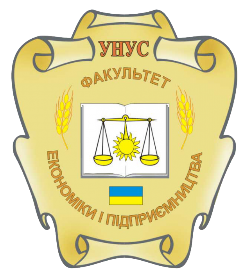 Факультет економіки і підприємництваКафедра економікиСИЛАБУС НАВЧАЛЬНОЇ ДИСЦИПЛІНИ«Соціальна економіка та людський розвиток»Лектор курсуВіра КостюкПрофайл лектораhttps://ket.udau.edu.ua/ua/pro-kafedru/vikladachi-ta-spivrobitniki/kostyuk-vira-stepanivna.htmlКонтактна інформація лектора(е-mail)econ_teor@ukr.netСторінка курсу в MOODLEhttps://moodle.udau.edu.ua/course/view.php?id=1358Мета курсуформування у студентів фундаментальних знань про соціальні основи функціонування та розвитку економічних систем на основі теорій та концепцій, що вивчають економічні закони й параметри відтворення людини, сім’ї, групи, населення.Завдання курсу- оволодіти основами відтворення людини, сім’ї, групи, населення; - з’ясувати механізм дії економічних законів і механізму використання їх людьми у процесі господарської діяльності; - визначити загальні риси економічної поведінки основних економічних суб’єктів та напрямів їх еволюції;         - поглибити  систему знань щодо функціонування соціальної економіки і активізації людського розвитку.КомпетентностіЗдатність мотивувати людей та рухатися до спільної мети.  Здатність працювати в команді. Здатність діяти на основі етичних міркувань (мотивів). Здатність визначати ключові тренди соціально-економічного та людського розвитку. Здатність визначати та розв’язувати економічні задачі та проблеми, приймати відповідні аналітичні та управлінські рішення у сфері агробізнесу в контексті сталого розвитку суспільства.Програмні результати навчання Оцінювати результати власної роботи, демонструвати лідерські навички та уміння управляти персоналом і працювати в команді. Визначати та критично оцінювати стан та тенденції соціально-економічного розвитку, формувати та аналізувати моделі економічних систем та процесів. Розробляти сценарії і стратегії розвитку соціально-економічних систем.Організовувати розробку та реалізацію соціально-економічних проєктів із врахуванням інформаційного, методичного, матеріального, фінансового та кадрового забезпечення.Формулювати, аналізувати та приймати ефективні рішення рішення у сфері агробізнесу в контексті сталого розвитку суспільства.ТемаГодини  (лекції /практичні (семінарські, лабораторні))Зміст тем курсуЗавданняОціню-вання(балів)Змістовий модуль 1Змістовий модуль 1Змістовий модуль 1Змістовий модуль 1Змістовий модуль 1Тема 1. Науково-методичні основи соціальної економіки і людського розвитку 2/4Соціальна економіка: предмет і метод дослідження. Характерні риси соціальної економіки. Суб’єкти соціальної економіки. Об’єкти соціальної економіки. Еволюція соціальної економіки.  Категорії і закони соціальної економіки. Методологія соціальної економіки. Функції соціальної економіки. Соціальна економіка і економічна політика. Проблеми розвитку соціальної економіки в Україні. Історичні аспекти усвідомлення проблеми людського розвитку у суспільстві.  Вихідні положення до людського розвитку суспільства. Генеза людського розвитку. Сучасні загальносвітові проблеми розвитку людства. Формування людського потенціалу людини-працівника. Вплив людського розвитку на суспільство. Людський розвиток в аграрній сфері. Людський розвиток і кризові явища в економіці.Опрацювання лекційного матеріалу, виявлення сутності, об'єктів,  мети і завдань соціальної економіки і людського розвитку.   Виконання практичних завдань, наведених в інструктивно-методичних матеріалах, проходження тестування в системі електронного забезпечення навчання в Moodle6Тема 2. Світовий вимір динаміки людського розвитку 2/4Соціалізаційні зрушення у вимірі людського капіталу. Концептуальні підходи до визначення людського розвитку ПРООН. Показники людського розвитку. Національний вимір динаміки людського розвитку в Україні. Оцінка національної системи розширеного відтворення людського капіталу. Національна методика обрахування людського розвитку в Україні. Динаміка людського розвитку в Україні. Соціально-економічні чинники впливу на людський розвиток. Роль здоров’я і тривалості життя у формуванні людського розвитку. Освіта, культура та інтелектуальний потенціал як провідні чинники людського розвитку. Взаємозв’язок економічного зростання, зайнятості та людського розвитку.Опрацювання лекційного матеріалу, виявлення показників динаміки людського розвитку.Виконання практичних завдань, наведених в інструктивно-методичних матеріалах, проходження тестування в системі електронного забезпечення навчання в Moodle6Тема 3. Державна соціальна політика і політика людського розвитку 2/4Поняття, сутність і об'єкт соціальної політики.            Мета і завдання соціальної політики.    Умови реалізації соціальної політики.   Суб'єкти соціальної політики.      Людина як суб'єкт соціальної політики. Принципи реалізації соціальної політики.        Принцип єдності об'єктивного і суб'єктивного в реалізації соціальної політики.           Принцип взаємозв'язку об'єктивної соціальної саморегуляції і цілеспрямованої діяльності у здійсненні соціальної політики.     Комплексність соціальної політики.        Принцип пріоритету соціальних інтересів людини, особистості. Принцип єдності організаційних і самоорганізаційних засад у реалізації соціальної політики. Активний характер соціальної політики. Принцип єдності централізованих і децентралізованих засад у реалізації соціальної політики. Основні напрямки і пріоритети здійснення соціальної політики в сучасних умовах. Соціальна політика як чинник розвитку суспільних, соціальних відносин. Соціальна політика, спрямована на формування соціальної безпеки людини і суспільства. Гуманітарна сфера і гуманітарна політика.Опрацювання лекційного матеріалу, ознайомлення з суттю соціальної політики і політики людського розвитку.Виконання практичних завдань, наведених в інструктивно-методичних матеріалах, проходження тестування в системі електронного забезпечення навчання в Moodle6Тема 4. Сутність і напрямки соціального захисту   2/4Поняття соціального захисту і соціальної безпеки. Гарантії соціального захисту в Конституції України.  Визначення соціального захисту.       Соціальний захист і соціальна безпека.   Мета соціального захисту. Активна і пасивна спрямованість соціального захисту.    Соціальний захист і соціальне забезпечення. Історія розвитку соціального захисту. Формування сучасних систем соціального захисту і роль МОП у цьому процесі. Трансформація економічної ролі сім'ї. Колективна відповідальність за індивідуальний добробут. Формування систем соціального захисту в різних країнах. Система соціального захисту в Україні. Сучасні проблеми соціального захисту. Обмеження ресурсів на соціальні цілі. Демографічні, економічні та соціальні проблеми. Здійснення необхідних реформ у сфері соціального захисту. Глобалізація соціального захисту. Концепція сталого розвитку.       Соціальне страхування. Специфічні особливості пенсійного страхування. Соціальні пенсії. Види пенсійних систем. Медичне страхування. Страхування від нещасних випадків на виробництві професійних захворювань. Страхування на випадок безробіття.Опрацювання лекційного матеріалу, ознайомлення з напрямками соціального захисту.Виконання практичних завдань, наведених в інструктивно-методичних матеріалах, проходження тестування в системі електронного забезпечення навчання в Moodle6Модульний контроль10Змістовий модуль 2Змістовий модуль 2Змістовий модуль 2Змістовий модуль 2Змістовий модуль 2Тема 5. Соціальне нормування, бідність і соціальна допомогамалозабезпеченим верствам населення*       2/4Соціальне нормування. Мінімум засобів існування. Сім'я як об'єкт соціального нормування.Бідність. Бідність як суспільно-історичне явище . Визначення бідності. Межа та виміри бідності. Статистичні характеристики бідності. Бідність у сучасному світі. Бідність в Україні.Соціальна допомога. Сутність і завдання соціальної допомоги. Визначення соціальної допомоги. Переваги адресності. Два аспекти адресності. Види помилок в адресуванні. Способи адресування. Додаткові ефекти програм адресної допомоги. Субсидії громадянам та підприємствам. Характеристики соціальної допомоги згідно з Міжнародним бюро праці.          Опрацювання лекційного матеріалу, ознайомлення з існуючими видами соціальної допомоги.Виконання практичних завдань, наведених в інструктивно-методичних матеріалах, проходження тестування в системі електронного забезпечення навчання в Moodle6Тема 6. Держава загального добробуту        2/2Класифікація держав загального добробуту. Загальна характеристика. Моделі держави загального добробуту.Шведська модель соціал-демократичної держави добробуту. Політичні передумови. Фінансування соціальної сфери. Перерозподіл доходів. Соціальна допомога. Становище жінок. Сімейна політика. Охорона здоров'я.Держава загального добробуту в соціально орієнтованійринковій економіці ФРН. Соціально-ринковий консенсус. Соціальні витрати. Доходи і бідність. Соціальна допомога. Становище жінок. Сімейна політика. Охорона здоров'я. Держава загального добробуту у США. Загальні риси. Ідеологія і соціальні витрати. Нерівність доходів і бідність. Соціальна допомога. Расова нерівність і держава добробуту. Сімейна політика. Охорона здоров'я.Опрацювання лекційного матеріалу, ознайомлення з моделями держави загального добробуту.Виконання практичних завдань, наведених в інструктивно-методичних матеріалах, проходження тестування в системі електронного забезпечення навчання в Moodle6Тема 7. Соціальна відповідальність як чинник стійкого розвитку2/4Соціальна відповідальність як система. Ретроспектива розвитку соціальної відповідальності. Моделі соціальної відповідальності. Міжнародні ініціативи як чинники формування і розвитку соціальної відповідальності (Глобальний договір ООН). Соціальна відповідальність як об'єктивна стратегія зростання добробуту населення та досягнення збалансованого розвитку.Соціально відповідальна взаємодія держави, бізнесу та інститутів громадянського суспільства: шляхи розвитку.  Сутність  та  складові   соціальної   відповідальності   людини,   її значення у забезпеченні стійкої соціальної динаміки. Розвиток соціальної відповідальності інститутів громадянського суспільства. Соціальна держава як провідний суб'єкт соціальної відповідальності. Особливості прояву соціальної відповідальності бізнесу в українських реаліях.Реалізація національної ідеї соціальної відповідальності. Напрями діяльності держави щодо заохочення соціально відповідальної поведінки. Підвищення прозорості діяльності українських компаній як напрям розвитку соціальної відповідальності.Опрацювання лекційного матеріалу, ознайомлення з практикою формування відносин роботодавців із працівниками на засадах соціальної відповідальності.Виконання практичних завдань, наведених в інструктивно-методичних матеріалах, проходження тестування в системі електронного забезпечення навчання в Moodle6Тема 8. Напрями активізації людського розвитку в Україні 2/4Заходи щодо активізації розвитку людських ресурсів в Україні. Форми інвестування людського розвитку. Мотивація та стимулювання розвитку людських ресурсів. Роль саморозвитку у формуванні трудового потенціалу. Становлення і розвиток теорії та практики самоменеджменту. Забезпечення сталого розвитку ринку праці України шляхом сприяння саморозвитку населення. Перспективні форми соціально-економічного розвитку України. Моделі економічного розвитку. Спрямування суспільства до моделі стійкого економічного розвитку Концептуальні підходи до розробки парадигми соціально-економічного розвитку України у ХХІ сторіччі.Опрацювання лекційного матеріалу, ознайомлення з заходами  активізації розвитку людських ресурсів в Україні..Виконання практичних завдань, наведених в інструктивно-методичних матеріалах, проходження тестування в системі електронного забезпечення навчання в Moodle6Модульний контроль12Всього за 1 семестр16/3070Екзамен30Всього за курс100Поточний (модульний контроль)Поточний (модульний контроль)Поточний (модульний контроль)Поточний (модульний контроль)Поточний (модульний контроль)Поточний (модульний контроль)Поточний (модульний контроль)Поточний (модульний контроль)Поточний (модульний контроль)Поточний (модульний контроль)ПідсумковийконтрольСумаЗмістовий модуль 1Змістовий модуль 1Змістовий модуль 1Змістовий модуль 1Змістовий                           модуль 2Змістовий                           модуль 2Змістовий                           модуль 2Змістовий                           модуль 2Змістовий                           модуль 2Змістовий                           модуль 2ПідсумковийконтрольСума28 балів28 балів28 балів28 балів42 балів42 балів42 балів42 балів42 балів42 балівПідсумковийконтрольСумаТ 1Т 2Т 3Модульний контроль10Т 4Т 5Т 6Т 7Т 8Модульний контроль1230100Кількість балів за видами робіт, всього:666Модульний контроль1066666Модульний контроль1230100в	т.ч.: активність на семінарських заняттях444Модульний контроль1044444Модульний контроль1230100виконання самостійноїроботи222Модульний контроль1022222Модульний контроль1230100Сума балів за всі види навчальної діяльностіОцінка ECTSОцінка за національною шкалоюСума балів за всі види навчальної діяльностіОцінка ECTSдля екзамену90 – 100Авідмінно  82-89Вдобре 74-81Сдобре 64-73Dзадовільно 60-63Е задовільно 35-59FXнезадовільно з можливістю повторного складання0-34Fнезадовільно з обов’язковим повторним вивченням дисципліниПолітика оцінюванняВ основу рейтингового оцінювання знань закладена 100-бальна шкала оцінювання (максимально можлива сума балів, яку може набрати здобувач за всіма видами контролю знань з дисципліни з урахуванням поточної успішності, самостійної роботи, науково-дослідної роботи, модульного контролю, підсумкового контролю тощо). Встановлюється, що при вивченні дисципліни до моменту підсумкового контролю (іспиту) здобувач може набрати максимально 70 балів. На підсумковому контролі (іспит) здобувач може набрати максимально 30 балів, що в сумі і дає 100 балів.Політика щодо академічної доброчесностіПід час підготовки рефератів та індивідуальних науково-дослідних завдань, проведення контрольних заходів здобувачі повинні дотримуватися правил академічної доброчесності, які визначено Кодексом доброчесності Уманського НУС. Очікується, що роботи студентів будуть їх оригінальними дослідженнями чи міркуваннями. Жодні форми порушення академічної доброчесності не толеруються. Виявлення ознак академічної недоброчесності в письмовій роботі здобувача є підставою для її незарахування викладачем, незалежно від масштабів плагіатуПолітика щодо відвідуванняВідвідування занять є обов’язковим. За об’єктивних причин (наприклад, хвороба, міжнародне стажування) навчання може відбуватись індивідуально (за погодженням із деканом факультету)